7　出口退（免）税指南出口退（免）税，是指对出口货物劳务和适用增值税零税率的服务、无形资产等实行免征和退还增值税、消费税的法定制度，出口退（免）税政策对增强我国出口产品的国际竞争力，扩大出口，增加就业，保证国际收支平衡，增加国家外汇储备，促进国民经济持续快速健康发展发挥了重要作用。符合条件的出口企业应当按照出口货物退（免）税的法定程序申请及办理退（免）税相关手续，办税事项“最多跑一次”办税指南中包括20个事项。133　出口退（免）税企业备案信息报告【事项名称】出口退（免）税企业备案信息报告【申请条件】【设定依据】【办理材料】1.出口退（免）税备案:【办理地点】可通过办税服务厅（场所）、新疆维吾尔自治区电子税务局办理，办税服务厅具体地点可点击下列链接通过办税地图获取：https://etax.xinjiang.chinatax.gov.cn/yhs-web/cxzx/bmap.html#/bsdt?code=bsdt&id=9916新疆维吾尔自治区电子税务局网址为：https://etax.xinjiang.chinatax.gov.cn【办理机构】主管税务机关【收费标准】不收费【办理时间】除按规定需结清出口退（免）税款后才能办理的出口退（免）税备案变更、撤回事项外，即时办结。【联系电话】主管税务机关对外公开的联系电话，可点击下列链接通过办税地图获取：https://etax.xinjiang.chinatax.gov.cn/yhs-web/cxzx/bmap.html#/bsdt?code=bsdt&id=9916【办理流程】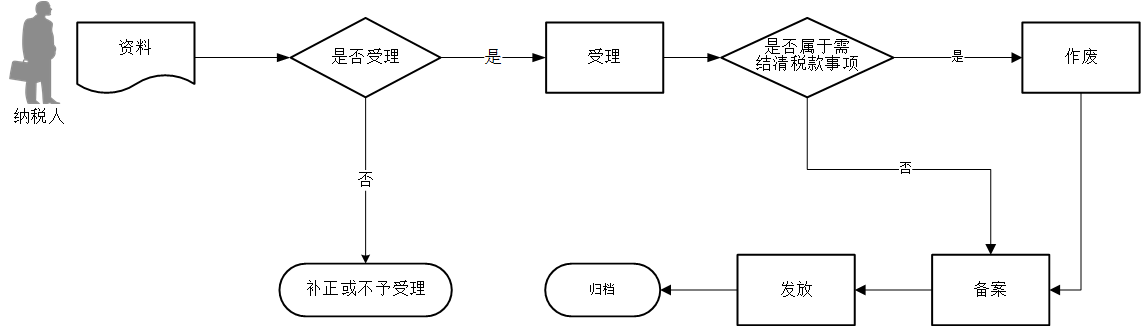 【纳税人注意事项】1.纳税人对报送材料的真实性和合法性承担责任。2.文书表单可通过新疆税务局门户网站资料下载栏目查询下载或到办税服务厅领取。新疆税务局门户网站资料下载栏目：https://etax.xinjiang.chinatax.gov.cn/gzfw/xzfw/3.税务机关提供“最多跑一次”服务。纳税人在资料完整且符合法定受理条件的前提下，最多只需要到税务机关跑一次。（2）每户委托代办退税生产企业的《代办退税情况备案表》。（3）外贸综合服务企业代办退税内部风险管控信息系统建设及应用情况。11.按规定需结清出口退（免）税款后才能办理的出口退（免）税备案变更、撤回事项，应结清退（免）税款后办理。12.纳税人办理出口退（免）税备案变更时，在《出口退（免）税备案表》中仅需填报变更的内容。134　退税商店资格信息报告【事项名称】退税商店资格信息报告【申请条件】退税商店资格信息报告事项是指在落实境外旅客购物离境退税政策中，向境外旅客销售离境可申请退税物品的企业，向主管税务机关申请退税商店资格备案。申请办理退税商店备案企业应满足以下条件：（1）具有增值税一般纳税人资格；（2）纳税信用级别在B 级以上；（3）同意安装、使用离境退税管理系统，并保证系统应当具备的运行条件，能够及时、准确地向主管税务机关报送相关信息；（4）已经安装并使用增值税发票系统升级版；（5）同意单独设置退税物品销售明细账，并准确核算。退税商店备案资料所载内容发生变化的，应自有关变更之日起10 日内向主管税务机关办理变更手续。【设定依据】《国家税务总局关于发布〈境外旅客购物离境退税管理办法（试行）〉的公告》（国家税务总局公告2015年第41号）第二章第四条【办理材料】【办理地点】可通过办税服务厅（场所）、新疆维吾尔自治区电子税务局办理，办税服务厅具体地点可点击下列链接通过办税地图获取：https://etax.xinjiang.chinatax.gov.cn/yhs-web/cxzx/bmap.html#/bsdt?code=bsdt&id=9916新疆维吾尔自治区电子税务局网址为：https://etax.xinjiang.chinatax.gov.cn【办理机构】主管税务机关【收费标准】不收费【办理时间】主管税务机关受理后应当在5个工作日内逐级报送至省税务局备案；省税务局应在收到备案资料15个工作日内审核备案条件。【联系电话】主管税务机关对外公开的联系电话，可点击下列链接通过办税地图获取：https://etax.xinjiang.chinatax.gov.cn/yhs-web/cxzx/bmap.html#/bsdt?code=bsdt&id=9916【办理流程】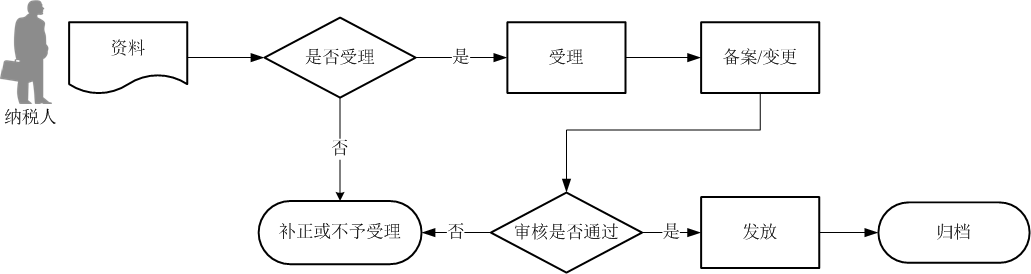 【纳税人注意事项】1.纳税人对报送材料的真实性和合法性承担责任。2.文书表单可通过新疆税务局门户网站资料下载栏目查询下载或到办税服务厅领取。新疆税务局门户网站资料下载栏目：https://etax.xinjiang.chinatax.gov.cn/gzfw/xzfw/。3.纳税人使用符合电子签名法规定条件的电子签名，与手写签名或者盖章具有同等法律效力。4.纳税人提供的各项资料为复印件的，均需注明“与原件一致”并签章。135　其他出口退（免）税备案【事项名称】其他出口退（免）税备案【申请条件】【设定依据】【办理材料】1.集团公司成员企业备案:2.免税品经营企业销售货物退税备案:3.边贸代理出口备案:【办理地点】可通过办税服务厅（场所）、新疆维吾尔自治区电子税务局办理，办税服务厅具体地点可点击下列链接通过办税地图获取：https://etax.xinjiang.chinatax.gov.cn/yhs-web/cxzx/bmap.html#/bsdt?code=bsdt&id=9916新疆维吾尔自治区电子税务局网址为：https://etax.xinjiang.chinatax.gov.cn【办理机构】主管税务机关【收费标准】不收费【办理时间】即时办结【联系电话】主管税务机关对外公开的联系电话，可点击下列链接通过办税地图获取：https://etax.xinjiang.chinatax.gov.cn/yhs-web/cxzx/bmap.html#/bsdt?code=bsdt&id=9916【办理流程】
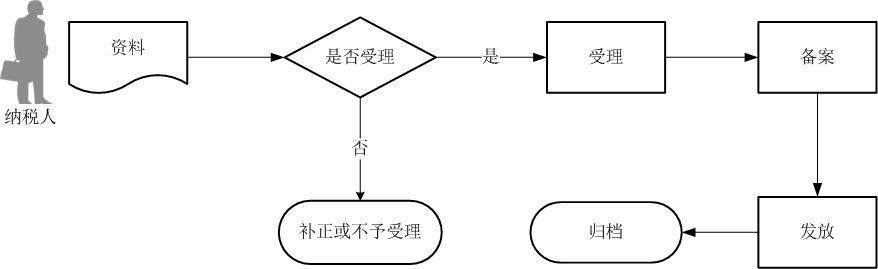 【纳税人注意事项】1.纳税人对报送材料的真实性和合法性承担责任。2.文书表单可通过新疆税务局门户网站资料下载栏目查询下载或到办税服务厅领取。新疆税务局门户网站资料下载栏目：https://etax.xinjiang.chinatax.gov.cn/gzfw/xzfw/3.税务机关提供“最多跑一次”服务。纳税人在资料完整且符合法定受理条件的前提下，最多只需要到税务机关跑一次。4.纳税人使用符合电子签名法规定条件的电子签名，与手写签名或者盖章具有同等法律效力。136　出口企业退（免）税权放弃与恢复报告【事项名称】出口企业退（免）税权放弃与恢复报告【申请条件】出口企业退（免）税权放弃与恢复报告事项包括出口货物劳务放弃退（免）税备案、出口货物劳务放弃免税权备案、放弃适用增值税零税率备案和恢复适用出口退（免）税政策声明。1.出口企业可以放弃全部适用退（免）税政策出口货物劳务的退（免）税，并选择适用增值税免税政策或征税政策。放弃适用退（免）税政策的出口企业，应向主管税务机关办理备案手续。自备案次日起36 个月内，其出口的适用增值税退（免）税政策的出口货物劳务，适用增值税免税政策或征税政策。2.适用增值税免税政策的出口货物劳务，出口企业或其他单位如果放弃免税，实行按内销货物征税的，应向主管税务机关办理备案手续。自备案次月起执行征税政策，36 个月内不得变更。3.增值税零税率应税服务提供者提供适用增值税零税率的应税服务，如果放弃适用增值税零税率，选择免税或按规定缴纳增值税的，应向主管税务机关办理备案手续。自备案次月1 日起36 个月内，该企业提供的增值税零税率应税服务，不得申报增值税退（免）税。4.符合以下规定的纳税人，可在增值税税率或出口退税率发生变化之日起（自2019 年4 月1 日起恢复适用出口退（免）税政策的，自2020 年3 月1 日起）的任意增值税纳税申报期内，按照现行规定申报出口退（免）税，同时一并提交《恢复适用出口退（免）税政策声明》：（1）已放弃适用出口退（免）税政策未满36 个月的纳税人，在出口货物劳务的增值税税率或出口退税率发生变化后，可以向主管税务机关声明，对其自发生变化之日起的全部出口货物劳务，恢复适用出口退（免）税政策。（2）出口货物劳务的增值税税率或出口退税率在2020 年3 月1 日前发生变化的，已放弃适用出口退（免）税政策的纳税人，无论是否已恢复退（免）税，均可以向主管税务机关声明，对其自2019 年4 月1 日起的全部出口货物劳务，恢复适用出口退（免）税政策。【设定依据】【办理材料】【办理地点】可通过办税服务厅（场所）、新疆维吾尔自治区电子税务局办理，办税服务厅具体地点可点击下列链接通过办税地图获取：https://etax.xinjiang.chinatax.gov.cn/yhs-web/cxzx/bmap.html#/bsdt?code=bsdt&id=9916新疆维吾尔自治区电子税务局网址为：https://etax.xinjiang.chinatax.gov.cn【办理机构】主管税务机关【收费标准】不收费【办理时间】即时办结【联系电话】主管税务机关对外公开的联系电话，可点击下列链接通过办税地图获取：https://etax.xinjiang.chinatax.gov.cn/yhs-web/cxzx/bmap.html#/bsdt?code=bsdt&id=9916【办理流程】【纳税人注意事项】1.纳税人对报送材料的真实性和合法性承担责任。2.文书表单可通过新疆税务局门户网站资料下载栏目查询下载或到办税服务厅领取。新疆税务局门户网站资料下载栏目：https://etax.xinjiang.chinatax.gov.cn/gzfw/xzfw/3.税务机关提供“最多跑一次”服务。纳税人在资料完整且符合法定受理条件的前提下，最多只需要到税务机关跑一次。4.纳税人使用符合电子签名法规定条件的电子签名，与手写签名或者盖章具有同等法律效力。5.纳税人提供的各项资料为复印件的，均需注明“与原件一致”并签章。137　出口货物劳务免抵退税申报【事项名称】出口货物劳务免抵退税申报【申请条件】出口货物劳务免抵退税申报包括：出口货物免抵退税申报、视同出口货物免抵退税申报、对外加工修理修配劳务免抵退税申报。一般纳税人转登记为小规模纳税人（以下称转登记纳税人）的，其在一般纳税人期间出口适用增值税退（免）税政策的货物劳务，继续按照现行规定申报和办理出口退（免）税相关事项。实行免抵退税办法的出口企业出口货物劳务后，应在货物报关出口之日次月起至次年4 月30 日前的各增值税纳税申报期内收齐有关凭证，向主管税务机关申请办理免抵退税申报业务。出口货物劳务的出口日期，按以下原则确定：属于向海关报关出口的货物劳务，以出口货物报关单信息上注明的出口日期为准；属于非报关出口销售的货物以出口发票或普通发票的开具时间为准；属于保税区内出口企业或其他单位出口的货物以及经保税区出口的货物，以货物离境时海关出具的出境货物备案清单上注明的出口日期为准。纳税人出口货物劳务适用免抵退税办法的，可以在同一申报期内，既申报免抵退税又申请办理留抵退税。当期可申报免抵退税的出口销售额为零的，应办理免抵退税零申报。纳税人既申报免抵退税又申请办理留抵退税的，税务机关应先办理免抵退税。1.出口货物免抵退税申报出口货物免抵退税申报是指生产企业以自营出口或委托出口方式销售给境外单位或个人的货物，在海关报关并实际离境后于规定申报期限内向主管税务机关提交免抵退税申报。出口货物免抵退税申报业务中的出口货物除指生产企业常规性出口货物外，还包括视同自产货物、先退税后核销出口货物、经保税区仓储企业出口货物、适用启运港退税政策出口货物、边境贸易人民币结算出口货物。2.视同出口货物免抵退税申报视同出口货物免抵退税申报的货物范围包括：销售到特殊区域货物、进入列名出口监管仓库的国内货物、对外承包工程的出口货物、境外投资的出口货物、中标机电产品、海洋工程结构物产品、销售给国际航班的航空食品、销售到特殊区域的列明原材料等。3.对外提供加工修理修配劳务免抵退税申报对外提供加工修理修配劳务免抵退税申报是指出口企业对进境复出口货物或从事国际运输的运输工具进行的加工修理修配业务在规定申报期限内向主管税务机关提交免抵退税申报。对外提供加工修理修配劳务业务类型包括：修理修配船舶、飞机、其他进境复出口货物以及航线维护（航次维修）。__【设定依据】【办理材料】【办理地点】可通过办税服务厅（场所）、新疆维吾尔自治区电子税务局办理，办税服务厅具体地点可点击下列链接通过办税地图获取：https://etax.xinjiang.chinatax.gov.cn/yhs-web/cxzx/bmap.html#/bsdt?code=bsdt&id=9916新疆维吾尔自治区电子税务局网址为：https://etax.xinjiang.chinatax.gov.cn【办理机构】主管税务机关【收费标准】不收费【办理时间】1.管理类别为一类的出口企业在5个工作日内办结退（免）税手续。2.管理类别为二类的出口企业在10个工作日内办结退（免）税手续。3.管理类别为三类的出口企业在15个工作日内办结退（免）税手续。4.管理类别为四类的出口企业在20个工作日内办结退（免）税手续。5.对需要排除相关疑点及其他按规定暂缓退税的业务不受办结手续时限的限制。【联系电话】主管税务机关对外公开的联系电话，可点击下列链接通过办税地图获取：https://etax.xinjiang.chinatax.gov.cn/yhs-web/cxzx/bmap.html#/bsdt?code=bsdt&id=9916【办理流程】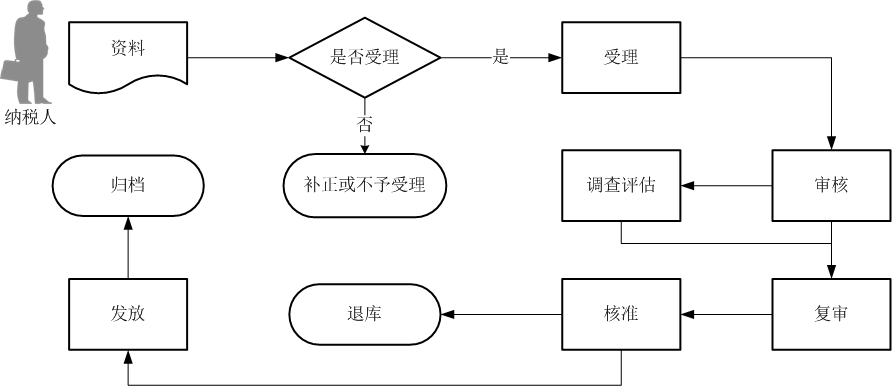 【纳税人注意事项】1.纳税人对报送材料的真实性和合法性承担责任。2.文书表单可通过新疆税务局门户网站资料下载栏目查询下载或到办税服务厅领取。新疆税务局门户网站资料下载栏目：https://etax.xinjiang.chinatax.gov.cn/gzfw/xzfw/3.纳税人使用符合电子签名法规定条件的电子签名，与手写签名或者盖章具有同等法律效力。4.纳税人提供的各项资料为复印件的，均需注明“与原件一致”并签章。13.税务机关提供“最多跑一次”服务。纳税人在资料完整且符合法定受理条件的前提下，最多只需要到税务机关跑一次。138　增值税零税率应税服务免抵退税申报【事项名称】增值税零税率应税服务免抵退税申报【申请条件】增值税零税率应税服务免抵退税申报事项是指实行免抵退税办法的出口企业向境外单位提供增值税零税率应税服务后，向主管税务机关申请办理免抵退税申报业务。适用免抵退税办法的出口企业提供增值税零税率跨境应税服务的，收齐有关凭证后，应在财务作销售收入次月起至次年4 月30 日前的各增值税纳税申报期内向主管税务机关申报退（免）税。纳税人发生跨境应税行为，适用免抵退税办法的，可以在同一申报期内，既申报免抵退税又申请办理留抵退税。当期可申报免抵退税的出口销售额为零的，应办理免抵退税零申报。纳税人既申报免抵退税又申请办理留抵退税的，税务机关应先办理免抵退税。【设定依据】【办理材料】【办理地点】可通过办税服务厅（场所）、新疆维吾尔自治区电子税务局办理，办税服务厅具体地点可点击下列链接通过办税地图获取：https://etax.xinjiang.chinatax.gov.cn/yhs-web/cxzx/bmap.html#/bsdt?code=bsdt&id=9916新疆维吾尔自治区电子税务局网址为：https://etax.xinjiang.chinatax.gov.cn【办理机构】主管税务机关【收费标准】不收费【办理时间】1.管理类别为一类的出口企业在5个工作日内办结退（免）税手续。2.管理类别为二类的出口企业在10个工作日内办结退（免）税手续。3.管理类别为三类的出口企业在15个工作日内办结退（免）税手续。4.管理类别为四类的出口企业在20个工作日内办结退（免）税手续。5.对需要排除相关疑点及其他按规定暂缓退税的业务不受办结手续时限的限制。【联系电话】主管税务机关对外公开的联系电话，可点击下列链接通过办税地图获取：https://etax.xinjiang.chinatax.gov.cn/yhs-web/cxzx/bmap.html#/bsdt?code=bsdt&id=9916【办理流程】【纳税人注意事项】1.纳税人对报送材料的真实性和合法性承担责任。2.文书表单可通过新疆税务局门户网站资料下载栏目查询下载或到办税服务厅领取。新疆税务局门户网站资料下载栏目：https://etax.xinjiang.chinatax.gov.cn/gzfw/xzfw/3.纳税人使用符合电子签名法规定条件的电子签名，与手写签名或者盖章具有同等法律效力。4.纳税人提供的各项资料为复印件的，均需注明“与原件一致”并签章。13.税务机关提供“最多跑一次”服务。纳税人在资料完整且符合法定受理条件的前提下，最多只需要到税务机关跑一次。139　出口货物劳务免退税申报【事项名称】出口货物劳务免退税申报【申请条件】出口货物劳务免退税申报事项包括出口货物免退税申报、视同出口货物免退税申报、对外加工修理修配劳务免退税申报。一般纳税人转登记为小规模纳税人（以下称转登记纳税人）的，其在一般纳税人期间出口适用增值税退（免）税政策的货物劳务，继续按照现行规定申报和办理出口退（免）税相关事项。实行免退税办法的出口企业出口货物劳务后，应在货物报关出口之日次月起至次年4 月30 日前的各增值税纳税申报期内收齐有关凭证，向主管税务机关办理出口货物增值税、消费税免退税申报。出口货物劳务的出口日期，按以下原则确定：属于向海关报关出口的货物劳务，以出口货物报关单信息上注明的出口日期为准；属于非报关出口销售的货物以出口发票或普通发票的开具时间为准；属于保税区内出口企业或其他单位出口的货物以及经保税区出口的货物，以货物离境时海关出具的出境货物备案清单上注明的出口日期为准。1.出口货物免退税申报出口货物免退税申报核准是指外贸企业以自营出口或委托出口方式销售给境外单位或个人的货物，在海关报关并实际离境后于规定申报期限内向主管税务机关提交免退税申报，税务机关按规定办理核准手续。出口货物免退税申报核准业务中的出口货物除出口企业常规性出口货物外，还包括经保税区仓储企业出口货物、适用启运港退税政策出口货物、边境贸易人民币结算出口货物、跨境贸易人民币结算出口货物。2.视同出口货物免退税申报视同出口货物免退税申报核准的货物范围包括：对外承包工程出口货物、销售给外轮、远洋国轮货物、境外实物投资出口货物、对外援助出口货物、中标机电产品、销售给特殊区域货物、进入列名出口监管仓库的国内货物、免税品经营企业运入海关监管仓库货物、上海虹桥、浦东机场海关隔离区内免税店销售货物、融资租赁货物、销售横琴、平潭企业的货物、境外带料加工装配业务的出口货物等。3.对外提供加工修理修配劳务免退税申报对外提供加工修理修配劳务免退税申报是指出口企业对进境复出口货物或从事国际运输的运输工具进行的加工修理修配业务在规定申报期限内向主管税务机关提交免退税申报。对外提供加工修理修配劳务业务类型包括：修理修配船舶、其他进境复出口货物以及航线维护（航次维修）。【设定依据】【办理材料】【办理地点】可通过办税服务厅（场所）、新疆维吾尔自治区电子税务局办理，办税服务厅具体地点可点击下列链接通过办税地图获取：https://etax.xinjiang.chinatax.gov.cn/yhs-web/cxzx/bmap.html#/bsdt?code=bsdt&id=9916新疆维吾尔自治区电子税务局网址为：https://etax.xinjiang.chinatax.gov.cn【办理机构】主管税务机关【收费标准】不收费【办理时间】1.管理类别为一类的出口企业在5个工作日内办结退（免）税手续。2.管理类别为二类的出口企业在10个工作日内办结退（免）税手续。3.管理类别为三类的出口企业在15个工作日内办结退（免）税手续。4.管理类别为四类的出口企业在20个工作日内办结退（免）税手续。5.对需要排除相关疑点及其他按规定暂缓退税的业务不受办结手续时限的限制。【联系电话】主管税务机关对外公开的联系电话，可点击下列链接通过办税地图获取：https://etax.xinjiang.chinatax.gov.cn/yhs-web/cxzx/bmap.html#/bsdt?code=bsdt&id=9916【办理流程】【纳税人注意事项】1.纳税人对报送材料的真实性和合法性承担责任。2.文书表单可通过新疆税务局门户网站资料下载栏目查询下载或到办税服务厅领取。新疆税务局门户网站资料下载栏目：https://etax.xinjiang.chinatax.gov.cn/gzfw/xzfw/3.纳税人使用符合电子签名法规定条件的电子签名，与手写签名或者盖章具有同等法律效力。4.纳税人提供的各项资料为复印件的，均需注明“与原件一致”并签章。5.无纸化企业只应报送通过税控数字证书签名后的申报电子数据，相关纸质申报资料留存备查。6.出口企业应在申报出口退（免）税后15 日内，将所申报退（免）税货物的下列单证，按申报退（免）税的出口货物顺序，填写《出口货物备案单证目录》，注明备案单证存放地点，以备主管税务机关核查。（1）外贸企业购货合同、生产企业收购非自产货物出口的购货合同，包括一笔购销合同下签订的补充合同等；（2）出口货物装货单；（3）出口货物运输单据（包括：海运提单、航空运单、铁路运单、货物承运单据、邮政收据等承运人出具的货物单据，以及出口企业承付运费的国内运输单证）。若有无法取得上述原始单证情况的，出口企业可用具有相似内容或作用的其他单证进行单证备案。除另有规定外，备案单证由出口企业存放和保管，不得擅自损毁，保存期为5 年。视同出口货物及对外提供修理修配劳务不实行备案单证管理。7.出口企业出口货物因下列原因导致不能收汇的，属于应报送《出口货物不能收汇申报表》时的规定原因。（1）因国外商品市场行情变动的，提供有关商会出具的证明或有关交易所行情报价资料。（2）因出口商品质量原因的，提供进口商的有关函件和进口国商检机构的证明；由于客观原因无法提供进口国商检机构证明的，提供进口商的检验报告、相关证明材料和出口单位书面保证函。（3）因动物及鲜活产品变质、腐烂、非正常死亡或损耗的，提供进口商的有关函件和进口国商检机构的证明；由于客观原因确实无法提供商检证明的，提供进口商有关函件、相关证明材料和出口单位书面保证函。（4）因自然灾害、战争等不可抗力因素的，提供报刊等新闻媒体的报道材料或中国驻进口国使领馆商务处出具的证明。（5）因进口商破产、关闭、解散的，提供报刊等新闻媒体的报道材料或中国驻进口国使领馆商务处出具的证明。（6）因进口国货币汇率变动的，提供报刊等新闻媒体刊登或外汇局公布的汇率资料。（7）因溢短装的，提供提单或其他正式货运单证等商业单证。（8）因出口合同约定全部收汇最终日期在申报退（免）税截止期限以后的，提供出口合同。（9）因其他原因的，提供主管税务机关认可的有效凭证。8.税务机关提供“最多跑一次”服务。纳税人在资料完整且符合法定受理条件的前提下，最多只需要到税务机关跑一次。140　增值税零税率应税服务免退税申报【事项名称】增值税零税率应税服务免退税申报【申请条件】增值税零税率应税服务免退税申报事项是指实行免退税办法的出口企业外购零税率应税服务、无形资产出口或向境外单位提供增值税零税率应税服务后，向主管税务机关申请办理免退税申报业务。适用免退税办法的出口企业外购零税率应税服务、无形资产出口或提供增值税零税率跨境应税服务的，收齐有关凭证后，应在财务作销售收入次月起至次年4月30日前的各增值税纳税申报期内向主管税务机关申报退（免）税。【设定依据】【办理材料】【办理地点】可通过办税服务厅（场所）、新疆维吾尔自治区电子税务局办理，办税服务厅具体地点可点击下列链接通过办税地图获取：https://etax.xinjiang.chinatax.gov.cn/yhs-web/cxzx/bmap.html#/bsdt?code=bsdt&id=9916新疆维吾尔自治区电子税务局网址为：https://etax.xinjiang.chinatax.gov.cn【办理机构】主管税务机关【收费标准】不收费【办理时间】1.管理类别为一类的出口企业在5个工作日内办结退（免）税手续。2.管理类别为二类的出口企业在10个工作日内办结退（免）税手续。3.管理类别为三类的出口企业在15个工作日内办结退（免）税手续。4.管理类别为四类的出口企业在20个工作日内办结退（免）税手续。5.对需要排除相关疑点及其他按规定暂缓退税的业务不受办结手续时限的限制。【联系电话】主管税务机关对外公开的联系电话，可点击下列链接通过办税地图获取：https://etax.xinjiang.chinatax.gov.cn/yhs-web/cxzx/bmap.html#/bsdt?code=bsdt&id=9916【办理流程】【纳税人注意事项】1.纳税人对报送材料的真实性和合法性承担责任。2.文书表单可通过新疆税务局门户网站资料下载栏目查询下载或到办税服务厅领取。新疆税务局门户网站资料下载栏目：https://etax.xinjiang.chinatax.gov.cn/gzfw/xzfw/3.纳税人使用符合电子签名法规定条件的电子签名，与手写签名或者盖章具有同等法律效力。4.纳税人提供的各项资料为复印件的，均需注明“与原件一致”并签章。7.税务机关提供“最多跑一次”服务。纳税人在资料完整且符合法定受理条件的前提下，最多只需要到税务机关跑一次。141　外贸综合服务企业代办退税申报【事项名称】外贸综合服务企业代办退税申报【申请条件】外贸综合服务企业代办退税申报事项是指外贸综合服务企业（以下简称综服企业）符合商务部等部门规定的综服企业定义并向主管税务机关备案，且企业内部已建立较为完善的代办退税内部风险管控制度并已向主管税务机关备案的，可向综服企业所在地主管税务机关集中代为办理国内生产企业出口退（免）税事项（以下称代办退税）。综服企业出口货物劳务后，应在货物报关出口之日次月起至次年4月30日前的各增值税纳税申报期内收齐有关凭证，向主管税务机关申请办理代办退税申报。综服企业应参照外贸企业出口退税申报相关规定，向主管税务机关单独申报代办退税。【设定依据】【办理材料】【办理地点】可通过办税服务厅（场所）、新疆维吾尔自治区电子税务局办理，办税服务厅具体地点可点击下列链接通过办税地图获取：https://etax.xinjiang.chinatax.gov.cn/yhs-web/cxzx/bmap.html#/bsdt?code=bsdt&id=9916新疆维吾尔自治区电子税务局网址为：https://etax.xinjiang.chinatax.gov.cn【办理机构】主管税务机关【收费标准】不收费【办理时间】1.管理类别为一类的出口企业在5个工作日内办结退（免）税手续。2.管理类别为二类的出口企业在10个工作日内办结退（免）税手续。3.管理类别为三类的出口企业在15个工作日内办结退（免）税手续。4.管理类别为四类的出口企业在20个工作日内办结退（免）税手续。5.对需要排除相关疑点及其他按规定暂缓退税的业务不受办结手续时限的限制。【联系电话】主管税务机关对外公开的联系电话，可点击下列链接通过办税地图获取：https://etax.xinjiang.chinatax.gov.cn/yhs-web/cxzx/bmap.html#/bsdt?code=bsdt&id=9916【办理流程】【纳税人注意事项】1.纳税人对报送材料的真实性和合法性承担责任。2.文书表单可通过新疆税务局门户网站资料下载栏目查询下载或到办税服务厅领取。新疆税务局门户网站资料下载栏目：https://etax.xinjiang.chinatax.gov.cn/gzfw/xzfw/3.纳税人使用符合电子签名法规定条件的电子签名，与手写签名或者盖章具有同等法律效力。4.纳税人提供的各项资料为复印件的，均需注明“与原件一致”并签章。.税务机关提供“最多跑一次”服务。纳税人在资料完整且符合法定受理条件的前提下，最多只需要到税务机关跑一次。142  出口已使用过的设备免退税申报【事项名称】出口已使用过的设备免退税申报【申请条件】出口已使用过的设备免退税申报事项是指出口企业对出口的未计算抵扣进项税额的已使用过设备，向主管税务机关申请办理增值税免退税申报业务。已使用过的设备是指出口企业根据财务会计制度已经计提折旧的固定资产。本事项涉及的已使用过的设备包括：出口企业出口的在2008年12月31日以前购进的设备、2009年1月1日以后购进但按照有关规定不得抵扣进项税额的设备、非增值税纳税人购进的设备，以及营业税改征增值税试点地区的出口企业出口在本企业试点以前购进的设备。出口企业和其他单位应在已使用过的设备报关出口之日次月起至次年4月30日前的各增值税纳税申报期内，向主管税务机关单独申报退税。【设定依据】【办理材料】【办理地点】可通过办税服务厅（场所）、新疆维吾尔自治区电子税务局办理，办税服务厅具体地点可点击下列链接通过办税地图获取：https://etax.xinjiang.chinatax.gov.cn/yhs-web/cxzx/bmap.html#/bsdt?code=bsdt&id=9916新疆维吾尔自治区电子税务局网址为：https://etax.xinjiang.chinatax.gov.cn【办理机构】主管税务机关【收费标准】不收费【办理时间】1.管理类别为一类的出口企业在5个工作日内办结退（免）税手续。2.管理类别为二类的出口企业在10个工作日内办结退（免）税手续。3.管理类别为三类的出口企业在15个工作日内办结退（免）税手续。4.管理类别为四类的出口企业在20个工作日内办结退（免）税手续。5.对需要排除相关疑点及其他按规定暂缓退税的业务不受办结手续时限的限制。【联系电话】主管税务机关对外公开的联系电话，可点击下列链接通过办税地图获取：https://etax.xinjiang.chinatax.gov.cn/yhs-web/cxzx/bmap.html#/bsdt?code=bsdt&id=9916【办理流程】【纳税人注意事项】1.纳税人对报送材料的真实性和合法性承担责任。2.文书表单可通过新疆税务局门户网站资料下载栏目查询下载或到办税服务厅领取。新疆税务局门户网站资料下载栏目：https://etax.xinjiang.chinatax.gov.cn/gzfw/xzfw/3.纳税人使用符合电子签名法规定条件的电子签名，与手写签名或者盖章具有同等法律效力。4.纳税人提供的各项资料为复印件的，均需注明“与原件一致”并签章。6.税务机关提供“最多跑一次”服务。纳税人在资料完整且符合法定受理条件的前提下，最多只需要到税务机关跑一次。143  购进自用货物免退税申报【事项名称】购进自用货物免退税申报【申请条件】【设定依据】【办理材料】【办理地点】可通过办税服务厅（场所）、新疆维吾尔自治区电子税务局办理，办税服务厅具体地点可点击下列链接通过办税地图获取：https://etax.xinjiang.chinatax.gov.cn/yhs-web/cxzx/bmap.html#/bsdt?code=bsdt&id=9916新疆维吾尔自治区电子税务局网址为：https://etax.xinjiang.chinatax.gov.cn【办理机构】主管税务机关【收费标准】不收费【办理时间】1.管理类别为一类的出口企业在5个工作日内办结退（免）税手续。2.管理类别为二类的出口企业在10个工作日内办结退（免）税手续。3.管理类别为三类的出口企业在15个工作日内办结退（免）税手续。4.管理类别为四类的出口企业在20个工作日内办结退（免）税手续。5.对需要排除相关疑点及其他按规定暂缓退税的业务不受办结手续时限的限制。【联系电话】主管税务机关对外公开的联系电话，可点击下列链接通过办税地图获取：https://etax.xinjiang.chinatax.gov.cn/yhs-web/cxzx/bmap.html#/bsdt?code=bsdt&id=9916【办理流程】【纳税人注意事项】1.纳税人对报送材料的真实性和合法性承担责任。2.文书表单可通过新疆税务局门户网站资料下载栏目查询下载或到办税服务厅领取。新疆税务局门户网站资料下载栏目：https://etax.xinjiang.chinatax.gov.cn/gzfw/xzfw/3.纳税人使用符合电子签名法规定条件的电子签名，与手写签名或者盖章具有同等法律效力。4.纳税人提供的各项资料为复印件的，均需注明“与原件一致”并签章。5.6.税务机关提供“最多跑一次”服务。纳税人在资料完整且符合法定受理条件的前提下，最多只需要到税务机关跑一次。144 退税代理机构离境退税结算【事项名称】退税代理机构离境退税结算【申请条件】退税代理机构离境退税结算事项指境外旅客购物离境退税资金，由退税代理机构向境外旅客垫付后，应于每月15日前，向主管税务机关申报上月境外旅客离境退税结算。退税代理机构首次向主管税务机关申报境外旅客离境退税结算时，应首先提交与省税务局签订的服务协议、《出口退(免)税备案表》进行备案。【设定依据】【办理材料】【办理地点】可通过办税服务厅（场所）、新疆维吾尔自治区电子税务局办理，办税服务厅具体地点可点击下列链接通过办税地图获取：https://etax.xinjiang.chinatax.gov.cn/yhs-web/cxzx/bmap.html#/bsdt?code=bsdt&id=9916新疆维吾尔自治区电子税务局网址为：https://etax.xinjiang.chinatax.gov.cn【办理机构】主管税务机关【收费标准】不收费【联系电话】主管税务机关对外公开的联系电话，可点击下列链接通过办税地图获取：https://etax.xinjiang.chinatax.gov.cn/yhs-web/cxzx/bmap.html#/bsdt?code=bsdt&id=9916【办理流程】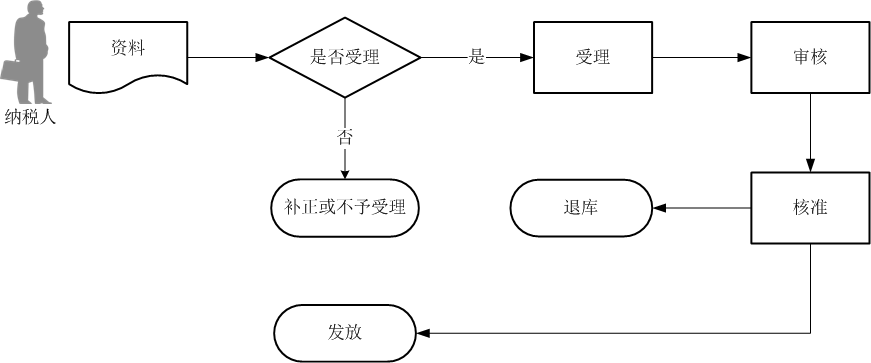 【纳税人注意事项】1.纳税人对报送材料的真实性和合法性承担责任。2.文书表单可通过新疆税务局门户网站资料下载栏目查询下载或到办税服务厅领取。新疆税务局门户网站资料下载栏目：https://etax.xinjiang.chinatax.gov.cn/gzfw/xzfw/3.纳税人使用符合电子签名法规定条件的电子签名，与手写签名或者盖章具有同等法律效力。4.无纸化企业只应报送通过税控数字证书签名后的申报电子数据，相关纸质申报资料留存备查。5.退税代理机构应将以下资料装订成册，留存备查：（1）《境外旅客购物离境退税结算申报表》；（2）经海关验核签章的《离境退税申请单》；（3）经境外旅客签字确认的《境外旅客购物离境退税收款回执单》。.税务机关提供“最多跑一次”服务。纳税人在资料完整且符合法定受理条件的前提下，最多只需要到税务机关跑一次。145　生产企业进料加工业务免抵退税核销【事项名称】生产企业进料加工业务免抵退税核销【申请条件】生产企业进料加工业务免抵退税核销事项是指生产企业应在本年度4 月20日前，向主管税务机关申请办理上年度海关已核销的进料加工手（账）册项下的进料加工业务核销手续。生产企业申请核销前，应从主管税务机关获取海关联网监管加工贸易电子数据中的进料加工“电子账册（电子化手册）核销数据”以及进料加工业务的进、出口货物报关单数据作为申请核销的参考。生产企业在办理年度进料加工业务核销后，如认为《生产企业进料加工业务免抵退税核销表》中的“上年度已核销手（账）册综合实际分配率”与企业当年度实际情况差别较大的，可在向主管税务机关提供当年度预计的进料加工计划分配率及书面合理理由后，将预计的进料加工计划分配率作为该年度的计划分配率。【设定依据】【办理材料】【办理地点】可通过办税服务厅（场所）、新疆维吾尔自治区电子税务局办理，办税服务厅具体地点可点击下列链接通过办税地图获取：https://etax.xinjiang.chinatax.gov.cn/yhs-web/cxzx/bmap.html#/bsdt?code=bsdt&id=9916新疆维吾尔自治区电子税务局网址为：https://etax.xinjiang.chinatax.gov.cn【办理机构】主管税务机关【收费标准】不收费【联系电话】主管税务机关对外公开的联系电话，可点击下列链接通过办税地图获取：https://etax.xinjiang.chinatax.gov.cn/yhs-web/cxzx/bmap.html#/bsdt?code=bsdt&id=9916【办理流程】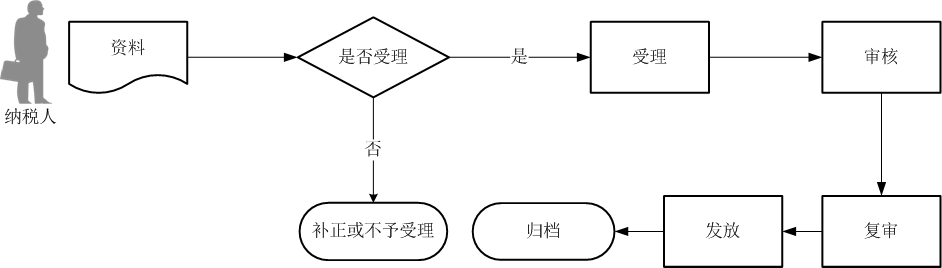 【纳税人注意事项】1.纳税人对报送材料的真实性和合法性承担责任。2.文书表单可通过新疆税务局门户网站资料下载栏目查询下载或到办税服务厅领取。新疆税务局门户网站资料下载栏目：https://etax.xinjiang.chinatax.gov.cn/gzfw/xzfw/3.纳税人使用符合电子签名法规定条件的电子签名，与手写签名或者盖章具有同等法律效力。7.税务机关提供“最多跑一次”服务。纳税人在资料完整且符合法定受理条件的前提下，最多只需要到税务机关跑一次。146　出口退（免）税证明开具【事项名称】出口退（免）税证明开具【申请条件】出口退（免）税证明开具事项包括：代理出口货物证明开具、代理进口货物证明开具、出口货物退运已补税（未退税）证明开具、出口货物转内销证明开具、委托出口货物证明开具及中标证明通知书开具。1.代理出口货物证明开具受托方代理委托方企业出口业务后，需在自货物报关出口之日起至次年4月15 日前向其主管税务机关申请开具《代理出口货物证明》，并及时转交给委托方。逾期的，受托方不得申报开具《代理出口货物证明》。代理出口业务如发生在受托方被停止出口退税权期间的，按规定不予出具证明。2.代理进口货物证明开具以双委托方式（生产企业进口料件、出口成品均委托出口企业办理）从事的进料加工业务，委托进口加工贸易料件，受托进口企业及时向其主管税务机关申请开具《代理进口货物证明》，并及时转交给委托方，委托方据此向其主管税务机关申请办理退（免）税相关业务。3.委托出口货物证明开具委托出口货物属于国家取消出口退税的，委托方应自货物报关出口之日起至次年3 月15 日前，凭委托代理出口协议（复印件）向主管税务机关申请开具《委托出口货物证明》，对于委托出口货物不属于国家取消出口退税的，税务机关不予办理。4.出口货物已补税/未退税证明开具出口货物报关离境、发生退运、且海关已签发出口货物报关单（出口退税专用）的，出口企业应先向主管税务机关申请开具《出口货物已补税/未退税证明》，并携其到海关申请办理退运手续。委托出口的货物发生退运的，应由委托方向主管税务机关申请开具《出口货物已补税/未退税证明》转交受托方，受托方凭该证明向主管税务机关申请开具《出口货物已补税/未退税证明》。5.出口货物转内销证明开具外贸企业发生原记入出口库存账的出口货物转内销或视同内销征税的，以及已申报退（免）税的出口货物发生退运并转内销的，外贸企业应于发生内销或视同内销的当月向主管税务机关申请开具《出口货物转内销证明》，并在取得出口货物转内销证明的下一个增值税纳税申报期内作为进项税额的抵扣凭证使用。原执行免退税办法的企业，在批准变更次月的增值税纳税申报期内可将原计入出口库存账的且未申报免退税的出口货物向主管税务机关申请开具《出口转内销证明》。6.中标证明通知书开具利用外国政府贷款或国际金融组织贷款建设的项目，招标机构需在中标企业签订的供货合同生效后，向其所在地主管税务机关申请办理《中标证明通知书》。《中标证明通知书》是中标企业主管税务机关对中标企业销售中标机电产品申请退（免）税业务的审核内容之一。不属于规定范围的贷款机构和中标机电产品，不予办理。【设定依据】【办理材料】【办理地点】可通过办税服务厅（场所）、新疆维吾尔自治区电子税务局办理，办税服务厅具体地点可点击下列链接通过办税地图获取：https://etax.xinjiang.chinatax.gov.cn/yhs-web/cxzx/bmap.html#/bsdt?code=bsdt&id=9916新疆维吾尔自治区电子税务局网址为：https://etax.xinjiang.chinatax.gov.cn【办理机构】主管税务机关【收费标准】不收费【办理时间】除《委托出口货物证明》开具即时办结外，其余事项税务机关应自受理之日起5个工作日内办结（相关资料信息等需进一步核实真实性的除外）。【联系电话】主管税务机关对外公开的联系电话，可点击下列链接通过办税地图获取：https://etax.xinjiang.chinatax.gov.cn/yhs-web/cxzx/bmap.html#/bsdt?code=bsdt&id=9916【办理流程】【纳税人注意事项】1.纳税人对报送材料的真实性和合法性承担责任。2.文书表单可通过新疆税务局门户网站资料下载栏目查询下载或到办税服务厅领取。新疆税务局门户网站资料下载栏目：https://etax.xinjiang.chinatax.gov.cn/gzfw/xzfw/3.纳税人使用符合电子签名法规定条件的电子签名，与手写签名或者盖章具有同等法律效力。4.纳税人提供的各项资料为复印件的，均需注明“与原件一致”并签章。.税务机关提供“最多跑一次”服务。纳税人在资料完整且符合法定受理条件的前提下，最多只需要到税务机关跑一次。147　来料加工免税证明及核销办理【事项名称】来料加工免税证明及核销办理【申请条件】来料加工免税证明及核销办理事项是指从事来料加工业务的出口企业针对其来料加工出口货物，向主管税务机关申请办理来料加工免税证明及核销业务。1.出口企业应在加工费的普通发票开具之日起至次月的增值税纳税申报期内，向主管税务机关退税部门申请出具《来料加工免税证明》，并将其转交给加工企业，加工企业持此证明向主管税务机关申报办理加工费的增值税、消费税免税手续。出口企业在申请开具《来料加工免税证明》时，如提供的加工费增值税普通发票不是由加工贸易手（账）册上注明的加工单位开具的，主管税务机关应要求出口企业提供书面说明理由及主管海关出具的书面证明，否则不得申请开具《来料加工免税证明》，相应的加工费不得申报免税。2.出口企业应当在海关办结核销手续的次年5 月15 日前，向主管税务机关办理来料加工出口货物免税核销手续。未按规定办理来料加工出口货物免税核销手续或者不符合办理免税核销规定的，委托方应按规定补缴增值税、消费税。【设定依据】【办理材料】【办理地点】可通过办税服务厅（场所）、新疆维吾尔自治区电子税务局办理，办税服务厅具体地点可点击下列链接通过办税地图获取：https://etax.xinjiang.chinatax.gov.cn/yhs-web/cxzx/bmap.html#/bsdt?code=bsdt&id=9916新疆维吾尔自治区电子税务局网址为：https://etax.xinjiang.chinatax.gov.cn【办理机构】主管税务机关【收费标准】不收费【办理时间】税务机关应自受理之日起5个工作日内办结（相关资料信息等需进一步核实真实性的除外）。【联系电话】主管税务机关对外公开的联系电话，可点击下列链接通过办税地图获取：https://etax.xinjiang.chinatax.gov.cn/yhs-web/cxzx/bmap.html#/bsdt?code=bsdt&id=9916【办理流程】【纳税人注意事项】1.纳税人对报送材料的真实性和合法性承担责任。2.文书表单可通过新疆税务局门户网站资料下载栏目查询下载或到办税服务厅领取。新疆税务局门户网站资料下载栏目：https://etax.xinjiang.chinatax.gov.cn/gzfw/xzfw/3.纳税人使用符合电子签名法规定条件的电子签名，与手写签名或者盖章具有同等法律效力。4.纳税人提供的各项资料为复印件的，均需注明“与原件一致”并签章。.税务机关提供“最多跑一次”服务。纳税人在资料完整且符合法定受理条件的前提下，最多只需要到税务机关跑一次。148　出口卷烟相关证明及免税核销办理【事项名称】出口卷烟相关证明及免税核销办理【申请条件】出口卷烟相关证明及免税核销办理事项包括准予免税购进出口卷烟证明开具、出口卷烟已免税证明开具和出口卷烟免税核销管理。1.准予免税购进出口卷烟证明开具卷烟出口企业向卷烟生产企业购进卷烟时，应先在免税出口卷烟计划内向主管税务机关申请开具《准予免税购进出口卷烟证明》，然后将其《准予免税购进出口卷烟证明》转交给卷烟生产企业，卷烟生产企业据此向主管税务机关申报办理免税手续。2.出口卷烟已免税证明开具已准予免税购进的卷烟，卷烟生产企业需以不含消费税、增值税的价格销售给出口企业，并向主管税务机关报送《出口卷烟已免税证明申请表》。卷烟生产企业的主管税务机关核准免税后，出具《出口卷烟已免税证明》，并直接寄送卷烟出口企业主管税务机关。3.出口卷烟免税核销管理卷烟出口企业（包括购进免税卷烟出口的企业、直接出口自产卷烟的生产企业、委托出口自产卷烟的生产企业）应在免税卷烟报关出口之日次月起至次年4月30 日前的各增值税纳税申报期内，向主管税务机关办理出口卷烟的免税核销手续。【设定依据】【办理材料】【办理地点】可通过办税服务厅（场所）、新疆维吾尔自治区电子税务局办理，办税服务厅具体地点可点击下列链接通过办税地图获取：https://etax.xinjiang.chinatax.gov.cn/yhs-web/cxzx/bmap.html#/bsdt?code=bsdt&id=9916新疆维吾尔自治区电子税务局网址为：https://etax.xinjiang.chinatax.gov.cn【办理机构】主管税务机关【收费标准】不收费【办理时间】税务机关应自受理之日起5个工作日内办结（相关资料信息等需进一步核实真实性的除外）。【联系电话】主管税务机关对外公开的联系电话，可点击下列链接通过办税地图获取：https://etax.xinjiang.chinatax.gov.cn/yhs-web/cxzx/bmap.html#/bsdt?code=bsdt&id=9916【办理流程】【纳税人注意事项】1.纳税人对报送材料的真实性和合法性承担责任。2.文书表单可通过新疆税务局门户网站资料下载栏目查询下载或到办税服务厅领取。新疆税务局门户网站资料下载栏目：https://etax.xinjiang.chinatax.gov.cn/gzfw/xzfw/3.纳税人使用符合电子签名法规定条件的电子签名，与手写签名或者盖章具有同等法律效力。4.纳税人提供的各项资料为复印件的，均需注明“与原件一致”并签章。.税务机关提供“最多跑一次”服务。纳税人在资料完整且符合法定受理条件的前提下，最多只需要到税务机关跑一次。149　补办出口退（免）税证明【事项名称】补办出口退（免）税证明【申请条件】补办出口退（免）税证明事项是指出口企业或其他单位丢失出口退税有关证明的，可以向原出具证明的税务机关提出书面申请补办。【设定依据】《国家税务总局关于发布<出口货物劳务增值税和消费税管理办法>的公告》（国家税务总局公告2012年第24号）第十条第（八）项【办理材料】【办理地点】可通过办税服务厅（场所）、新疆维吾尔自治区电子税务局办理，办税服务厅具体地点可点击下列链接通过办税地图获取：https://etax.xinjiang.chinatax.gov.cn/yhs-web/cxzx/bmap.html#/bsdt?code=bsdt&id=9916新疆维吾尔自治区电子税务局网址为：https://etax.xinjiang.chinatax.gov.cn【办理机构】主管税务机关【收费标准】不收费【办理时间】即时办结【联系电话】主管税务机关对外公开的联系电话，可点击下列链接通过办税地图获取：https://etax.xinjiang.chinatax.gov.cn/yhs-web/cxzx/bmap.html#/bsdt?code=bsdt&id=9916【办理流程】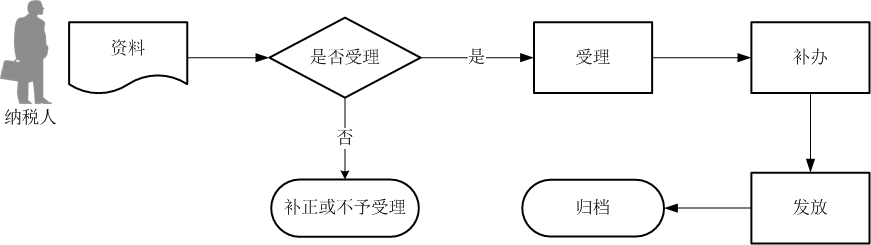 【纳税人注意事项】1.纳税人对报送材料的真实性和合法性承担责任。2.文书表单可通过新疆税务局门户网站资料下载栏目查询下载或到办税服务厅领取。新疆税务局门户网站资料下载栏目：https://etax.xinjiang.chinatax.gov.cn/gzfw/xzfw/3.纳税人使用符合电子签名法规定条件的电子签名，与手写签名或者盖章具有同等法律效力。4.纳税人提供的各项资料为复印件的，均需注明“与原件一致”并签章。.税务机关提供“最多跑一次”服务。纳税人在资料完整且符合法定受理条件的前提下，最多只需要到税务机关跑一次。150　作废出口退（免）税证明【事项名称】作废出口退（免）税证明【申请条件】作废出口退（免）税证明事项是指出口企业或其他单位需作废出口退税有关证明的，可向原出具证明的税务机关申请作废已出具证明。【设定依据】【办理材料】【办理地点】可通过办税服务厅（场所）、新疆维吾尔自治区电子税务局办理，办税服务厅具体地点可点击下列链接通过办税地图获取：https://etax.xinjiang.chinatax.gov.cn/yhs-web/cxzx/bmap.html#/bsdt?code=bsdt&id=9916新疆维吾尔自治区电子税务局网址为：https://etax.xinjiang.chinatax.gov.cn【办理机构】主管税务机关【收费标准】不收费【办理时间】即时办结【联系电话】主管税务机关对外公开的联系电话，可点击下列链接通过办税地图获取：https://etax.xinjiang.chinatax.gov.cn/yhs-web/cxzx/bmap.html#/bsdt?code=bsdt&id=9916【办理流程】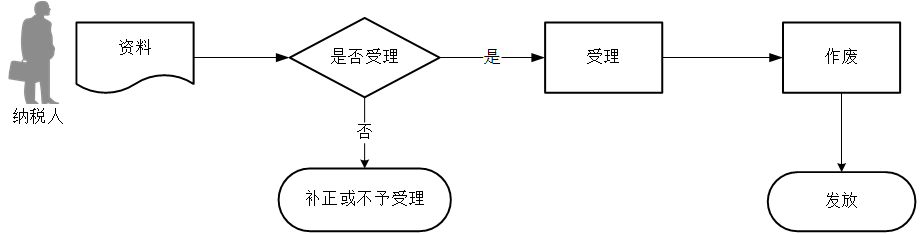 【纳税人注意事项】1.纳税人对报送材料的真实性和合法性承担责任。2.税务机关提供“最多跑一次”服务。纳税人在资料完整且符合法定受理条件的前提下，最多只需要到税务机关跑一次。151　出口货物劳务专用税收票证开具【事项名称】出口货物劳务专用税收票证开具【申请条件】出口货物劳务专用税收票证开具事项是指纳税人向税务机关申请开具专门用于纳税人缴纳出口货物劳务增值税、消费税或者证明该纳税人再销售给其他出口企业的货物已缴纳增值税、消费税的纸质税收票证。具体票证包括：1.《税收缴款书（出口货物劳务专用）》。由税务机关开具，专门用于纳税人缴纳出口货物劳务增值税、消费税时使用的纸质税收票证。纳税人以银行经收方式，税务收现方式，或者通过横向联网电子缴税系统缴纳出口货物劳务增值税、消费税时，均使用本缴款书。2.《出口货物完税分割单》。已经缴纳出口货物增值税、消费税的纳税人将购进货物再销售给其他出口企业时，为证明所售货物完税情况，便于其他出口企业办理出口退税，到税务机关换开的纸质税收票证。【设定依据】《税收票证管理办法》（国家税务总局令第28号）第十五条【办理材料】1.开具、转开《税收缴款书（出口货物劳务专用）》：2.开具《出口货物完税分割单》：【办理地点】可通过办税服务厅（场所）、新疆维吾尔自治区电子税务局办理，办税服务厅具体地点可点击下列链接通过办税地图获取：https://etax.xinjiang.chinatax.gov.cn/yhs-web/cxzx/bmap.html#/bsdt?code=bsdt&id=9916新疆维吾尔自治区电子税务局网址为：https://etax.xinjiang.chinatax.gov.cn【办理机构】主管税务机关【收费标准】不收费【办理时间】即时办结【联系电话】主管税务机关对外公开的联系电话，可点击下列链接通过办税地图获取：https://etax.xinjiang.chinatax.gov.cn/yhs-web/cxzx/bmap.html#/bsdt?code=bsdt&id=9916【办理流程】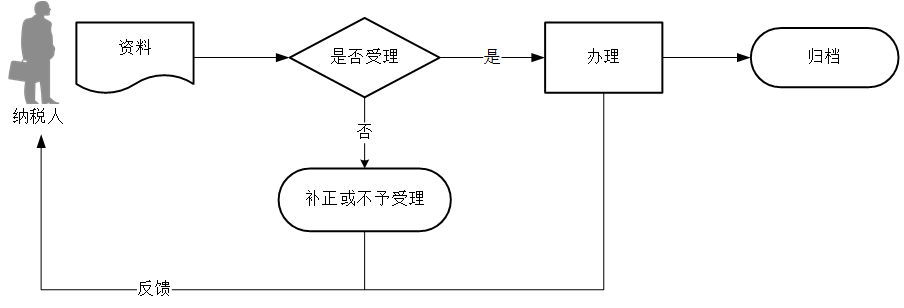 【纳税人注意事项】1.纳税人对报送材料的真实性和合法性承担责任。2.文书表单可通过新疆税务局门户网站资料下载栏目查询下载或到办税服务厅领取。新疆税务局门户网站资料下载栏目：https://etax.xinjiang.chinatax.gov.cn/gzfw/xzfw/3.纳税人提供的各项资料为复印件的，均需注明“与原件一致”并签章。4.纳税人缴纳随出口货物劳务增值税、消费税附征的其他税款时，税务机关应当根据缴款方式，使用其他种类的缴款书，不得使用《税收缴款书（出口货物劳务专用）》。5.已经取得购进货物的《税收缴款书（出口货物劳务专用）》或《出口货物完税分割单》的企业将购进货物再销售给其他出口企业时，应当由销货企业凭已完税的原购进货物的《税收缴款书（出口货物劳务专用）》第二联（收据乙）或已完税的原购进货物的《出口货物完税分割单》第一联，到所在地的县（区）级税务局申请开具《出口货物完税分割单》。.税务机关提供“最多跑一次”服务。纳税人在资料完整且符合法定受理条件的前提下，最多只需要到税务机关跑一次。152　出口退（免）税分类管理评定申请【事项名称】出口退（免）税分类管理评定申请【申请条件】出口退（免）税分类管理评定申请事项是指符合一类出口企业评定条件的纳税人，应于企业纳税信用级别评价结果确定的当月向主管税务机关报送相关资料申请评定为一类出口企业；出口企业因纳税信用级别、海关企业信用管理类别、外汇管理的分类管理等级等发生变化，或者对分类管理类别评定结果有异议的，可以书面向负责评定出口企业管理类别的税务机关提出重新评定出口退（免）税分类管理类别。【设定依据】【办理材料】1.一类出口企业评定申请：2.出口退（免）税分类管理复评：【办理地点】可通过办税服务厅（场所）、新疆维吾尔自治区电子税务局办理，办税服务厅具体地点可点击下列链接通过办税地图获取：https://etax.xinjiang.chinatax.gov.cn/yhs-web/cxzx/bmap.html#/bsdt?code=bsdt&id=9916新疆维吾尔自治区电子税务局网址为：https://etax.xinjiang.chinatax.gov.cn【办理机构】主管税务机关【收费标准】不收费【办理时间】20个工作日内办结【联系电话】主管税务机关对外公开的联系电话，可点击下列链接通过办税地图获取：https://etax.xinjiang.chinatax.gov.cn/yhs-web/cxzx/bmap.html#/bsdt?code=bsdt&id=9916【办理流程】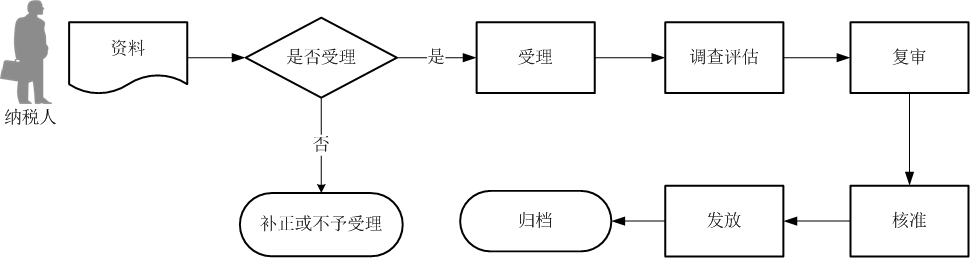 【纳税人注意事项】1.纳税人对报送材料的真实性和合法性承担责任。2.文书表单可通过新疆税务局门户网站资料下载栏目查询下载或到办税服务厅领取。新疆税务局门户网站资料下载栏目：https://etax.xinjiang.chinatax.gov.cn/gzfw/xzfw/3.纳税人使用符合电子签名法规定条件的电子签名，与手写签名或者盖章具有同等法律效力。4.纳税人提供的各项资料为复印件的，均需注明“与原件一致”并签章。.税务机关提供“最多跑一次”服务。纳税人在资料完整且符合法定受理条件的前提下，最多只需要到税务机关跑一次。序号材料名称数量备注1《代办退税情况备案表》及电子数据2份电子数据1份2代办退税账户1份序号材料名称材料名称数量备注1《境外旅客购物离境退税商店备案表》及电子数据《境外旅客购物离境退税商店备案表》及电子数据2份电子数据1份有以下情形的，还应提供相应材料有以下情形的，还应提供相应材料有以下情形的，还应提供相应材料有以下情形的，还应提供相应材料有以下情形的，还应提供相应材料适用情形适用情形材料名称数量备注申请退税商店备案申请退税商店备案同意做到“安装、使用离境退税管理系统，并保证系统应当具备的运行条件，能够及时、准确地向主管税务机关报送相关信息”及“同意单独设置退税物品销售明细账，并准确核算”的书面同意书1份申请退税商店备案变更申请退税商店备案变更备案资料内容发生变化的相关证件及资料复印件1份序号材料名称材料名称数量备注1《集团公司成员企业备案表》及电子数据《集团公司成员企业备案表》及电子数据2份电子数据1份有以下情形的，还应提供相应材料有以下情形的，还应提供相应材料有以下情形的，还应提供相应材料有以下情形的，还应提供相应材料有以下情形的，还应提供相应材料适用情形适用情形材料名称数量备注集团公司总部首次办理集团公司成员企业备案集团公司总部首次办理集团公司成员企业备案集团公司总部及控股生产企业的营业执照副本复印件1份集团公司总部首次办理集团公司成员企业备案集团公司总部首次办理集团公司成员企业备案集团公司总部及控股生产企业的章程1份集团公司总部办理集团公司成员企业备案变更集团公司总部办理集团公司成员企业备案变更与变更事项相关的证明材料1份序号材料名称数量备注1《免税品经营企业销售货物退税备案表》及电子数据2份电子数据1份序号材料名称材料名称数量备注1《以边境小额贸易方式代理外国企业、外国自然人报关出口货物备案表》及电子数据《以边境小额贸易方式代理外国企业、外国自然人报关出口货物备案表》及电子数据2份电子数据1份2代理出口协议复印件代理出口协议复印件1份3委托方经办人护照或外国边民的边民证复印件委托方经办人护照或外国边民的边民证复印件1份有以下情形的，还应提供相应材料有以下情形的，还应提供相应材料有以下情形的，还应提供相应材料有以下情形的，还应提供相应材料有以下情形的，还应提供相应材料适用情形适用情形材料名称数量备注代理出口协议以外文拟定的代理出口协议以外文拟定的代理出口协议中文翻译版本1份适用情形材料名称数量备注放弃适用增值税退（免）税政策出口货物劳务的退（免）税《出口货物劳务放弃退（免）税声明》及电子数据1份放弃适用增值税免税政策的出口货物劳务的免税《出口货物劳务放弃免税权声明表》及电子数据1份放弃适用增值税零税率政策《放弃适用增值税零税率声明》及电子数据1份恢复适用出口退（免）税政策《恢复适用出口退（免）税政策声明》1 份以程租、期租、湿租服务方式租赁交通运输工具从事国际运输服务和港澳台运输服务以程租、期租、湿租服务方式租赁交通运输工具从事国际运输服务和港澳台运输服务程租、期租、湿租的合同或协议复印件，向境外单位和个人提供期租、湿租服务，按规定由出租方申报退（免）税的，可不提供增值税零税率应税服务的载货、载客舱单或其他能够反映收入原始构成的原始凭证复印件1份提供的适用增值税零税率的铁路运输提供的适用增值税零税率的铁路运输属于客运的，应当提供《国际客运（含香港直通车）旅客、行李包裹运输清算函件明细表》；属于货运的，应当提供《中国铁路总公司国际货物运输明细表》，或者提供列明本企业清算后的国际联运运输收入的《清算资金通知清单》 1份序号材料名称数量备注1《外贸综合服务企业代办退税申报表》及电子数据1份序号材料名称材料名称数量备注1《出口已使用过的设备退税申报表》及电子数据《出口已使用过的设备退税申报表》及电子数据1份增值税专用发票（抵扣联）或海关进口增值税专用缴款书增值税专用发票（抵扣联）或海关进口增值税专用缴款书1份购买水电气的特殊区域内的生产企业购买水电气的特殊区域内的生产企业加盖银行印章的支付水、电、气费用的银行结算凭证1份横琴、平潭区内水电气企业向主管税务机关申报增值税和消费税退税横琴、平潭区内水电气企业向主管税务机关申报增值税和消费税退税经所在地的区管委会行业主管部门审核盖章的《水电气使用清单》1份研发机构采购国产设备退税研发机构采购国产设备退税采购国产设备合同复印件、开具时间为2021年1月1日至2021年 6月22日前的增值税普通发票（不含增值税普通发票中的卷票）1份国际运输船舶退税国际运输船舶退税船舶登记管理部门出具的表明船籍港为“中国洋浦港”的《船舶所有权登记证书》复印件1份国际运输船舶退税国际运输船舶退税运输企业及购进船舶从事国际运输和港澳台运输业务的证明文件。1.从事国际散装液体危险货物和旅客运输的，应提交有效的《国际船舶运输经营许可证》和《国际海上运输船舶备案证明书》复印件；2.从事国际集装箱和普通货物运输的，应提交有效的交通运输管理部门备案证明材料复印件;3.从事内地往返港澳散装液体危险货物和普通货物运输的，应提交有效的交通运输管理部门备案证明材料复印件;4.从事大陆与台湾地区间运输的，应提交有效的《台湾海峡两岸间水路运输许可证》和《台湾海峡两岸间船舶营运证》复印件。1份国际运输船舶退税国际运输船舶退税运输企业及购进船舶从事国际运输和港澳台运输业务的证明文件。1.从事国际散装液体危险货物和旅客运输的，应提交有效的《国际船舶运输经营许可证》和《国际海上运输船舶备案证明书》复印件；2.从事国际集装箱和普通货物运输的，应提交有效的交通运输管理部门备案证明材料复印件;3.从事内地往返港澳散装液体危险货物和普通货物运输的，应提交有效的交通运输管理部门备案证明材料复印件;4.从事大陆与台湾地区间运输的，应提交有效的《台湾海峡两岸间水路运输许可证》和《台湾海峡两岸间船舶营运证》复印件。1份7　出口退（免）税指南7　出口退（免）税指南7　出口退（免）税指南序号材料名称数量备注1《境外旅客购物离境退税结算申报表》及电子数据2份电子数据1份序号材料名称材料名称数量备注1《生产企业进料加工业务免抵退税核销申报表》及电子数据《生产企业进料加工业务免抵退税核销申报表》及电子数据1份有以下情形的，还应提供相应材料有以下情形的，还应提供相应材料有以下情形的，还应提供相应材料有以下情形的，还应提供相应材料有以下情形的，还应提供相应材料适用情形适用情形材料名称数量备注如果实际业务和税务机关反馈的进出口报关单数据不一致的如果实际业务和税务机关反馈的进出口报关单数据不一致的《已核销手册（账册）海关数据调整表》及电子数据和证明材料1份年度进料加工业务核销后需进行进料加工企业计划分配率调整年度进料加工业务核销后需进行进料加工企业计划分配率调整当年度预计的进料加工计划分配率及书面合理理由1份《来料加工出口货物免税证明核销申请表》海关签发的核销结案通知书出口合同出口合同1份查验后退回序号材料名称材料名称数量备注1《关于补办出口退税有关证明的申请》及申报电子数据《关于补办出口退税有关证明的申请》及申报电子数据1份有以下情形的，还应提供相应材料有以下情形的，还应提供相应材料有以下情形的，还应提供相应材料有以下情形的，还应提供相应材料有以下情形的，还应提供相应材料适用情形适用情形材料名称数量备注丢失《出口货物转内销证明》需补办的丢失《出口货物转内销证明》需补办的主管税务机关征税部门出具的未使用原《出口货物转内销证明》申报抵扣税款的证明1份序号材料名称材料名称数量备注1已出具的纸质证明的全部联次已出具的纸质证明的全部联次1份有以下情形的，还应提供相应材料有以下情形的，还应提供相应材料有以下情形的，还应提供相应材料有以下情形的，还应提供相应材料有以下情形的，还应提供相应材料适用情形适用情形材料名称数量备注《出口货物转内销证明》需作废的《出口货物转内销证明》需作废的主管税务机关征税部门出具的未使用原《出口货物转内销证明》申报抵扣税款的证明1份序号材料名称数量备注1税务登记证件副本复印件1份2纳税人身份证件原件1份查验后退回序号材料名称数量备注1《出口货物完税分割单填开申请表》1份序号材料名称材料名称数量备注1《出口退（免）税企业内部风险控制体系建设情况报告》《出口退（免）税企业内部风险控制体系建设情况报告》1份有以下情形的，还应提供相应材料有以下情形的，还应提供相应材料有以下情形的，还应提供相应材料有以下情形的，还应提供相应材料有以下情形的，还应提供相应材料适用情形适用情形材料名称数量备注申请评定为一类出口企业的生产企业申请评定为一类出口企业的生产企业《生产型出口企业生产能力情况报告》1份序号材料名称材料名称数量备注1重新评定管理类别书面申请重新评定管理类别书面申请1份有以下情形的，还应提供相应材料有以下情形的，还应提供相应材料有以下情形的，还应提供相应材料有以下情形的，还应提供相应材料有以下情形的，还应提供相应材料适用情形适用情形材料名称数量备注申请复评为一类出口企业的外贸企业申请复评为一类出口企业的外贸企业《出口退（免）税企业内部风险控制体系建设情况报告》1份申请复评为一类出口企业的生产企业申请复评为一类出口企业的生产企业《出口退（免）税企业内部风险控制体系建设情况报告》1份申请复评为一类出口企业的生产企业申请复评为一类出口企业的生产企业《生产型出口企业生产能力情况报告》1份